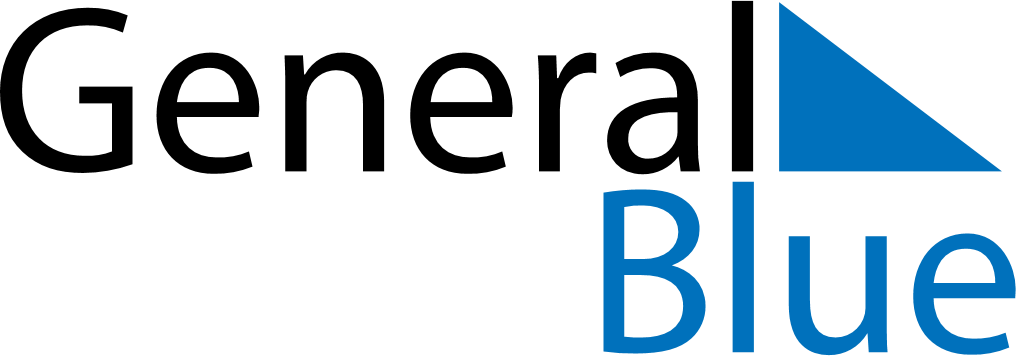 September 2022September 2022September 2022September 2022Dominican RepublicDominican RepublicDominican RepublicSundayMondayTuesdayWednesdayThursdayFridayFridaySaturday122345678991011121314151616171819202122232324Our Lady of las Mercedes25262728293030